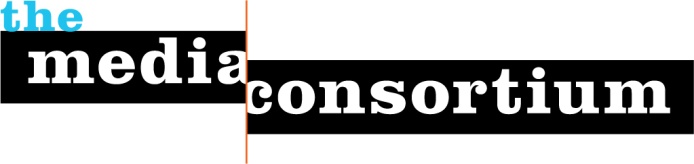 List of 2010 Funders/Commitments for The Media Consortium2010 Projected Revenue (Gen Ops)Status of fundsOpen Society Institute$100,000 ConfirmedThe Surdna Foundation$100,000 Confirmed2008 grant balance carry forward$38,000 ConfirmedMember Dues $16,000 ConfirmedIncubation and Innovation Lab Fees$9,000 PendingArca Foundation$50,000 PendingHaas Foundation$25,000 PendingOther$70,000 Pending